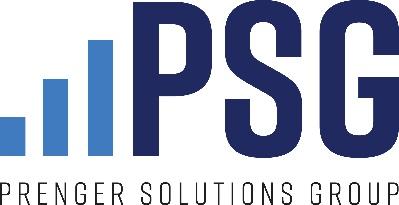 PARA EL FIN DE SEMANA DEL 22-23 DE ENERO, 2022Tercer Domingo de Tiempo OrdinarioLectura del evangelio (Lectionario 69)Lucas 1:1-4; 4:14-21"Algunas personas han hecho empeño por ordenar una narración de los acontecimientos que han ocurrido entre nosotros
tal como nos han sido transmitidos por aquellos que fueron los primeros testigos y que después se hicieron servidores de la Palabra. Después de haber investigado cuidadosamente todo desde el principio, también a mí me ha parecido bueno escribir un relato ordenado para ti, ilustre Teófilo. De este modo podrás verificar la solidez de las enseñanzas que has recibido."
"Jesús volvió a Galilea con el poder del Espíritu, y su fama corrió por toda aquella región. Enseñaba en las sinagogas de los judíos y todos lo alababan. Llegó a Nazaret, donde se había criado, y el sábado fue a la sinagoga, como era su costumbre. Se puso de pie para hacer la lectura, y le pasaron el libro del profeta Isaías. Jesús desenrolló el libro y encontró el pasaje donde estaba escrito: El Espíritu del Señor está sobre mí.El me ha ungidopara llevar buenas nuevas a los pobres,para anunciar la libertad a los cautivos,y a los ciegos que pronto van a ver,para despedir libres a los oprimidosy proclamar el año de gracia del Señor.Jesús entonces enrolló el libro, lo devolvió al ayudante y se sentó, mientras todos los presentes tenían los ojos fijos en él. Y empezó a decirles: «Hoy les llegan noticias de cómo se cumplen estas palabras proféticas.»"

Intercesión 
Por nuestra comunidad parroquial, que podamos estar más profundamente convencidos de que Cristo es el cumplimiento de todos los deseos humanos y que podamos apoyar más generosamente su obra salvadora en nuestra comunidad parroquial contribuyendo a la Campaña Diocesana Anual.Copia del anuncio del boletínEl evangelio de hoy es un momento transformador para Jesús. Después de pararse en la sinagoga y leer la profecía de Isaías sobre la venida de uno que liberará a los cautivos, sanará a los ciegos y traerá buenas nuevas a los pobres, Jesús les dice a los reunidos: "Hoy se ha cumplido el pasaje de las Escrituras en sus oídos". Jesús da a sus oyentes cualquier otra interpretación: Él es el Mesías. Él es quien cumple todas las profecías del Antiguo Testamento.¿Creemos esto? ¿Creemos que Jesús realmente puede traer libertad, sanación y riqueza espiritual a nosotros y al mundo? Si es así, ¿qué importancia tiene su iglesia? ¿Qué importancia tiene la liturgia, los sacramentos, los actos de servicio cristiano, el aprendizaje de las enseñanzas de la iglesia y todas las demás cosas buenas que hacemos en nuestra parroquia?Nuestra actividad parroquial es una forma esencial en que Cristo continúa cumpliendo estas antiguas profecías, derramando Su amor en el mundo. Ayude a que este trabajo esencial continúe apoyando hoy nuestra Campaña Diocesana Anual.Copia del anuncio del púlpitoJesús trae buenas nuevas a un mundo necesitado, ¡y lo hace en parte a través de nuestra comunidad parroquial! Apoye a nuestra parroquia discerniendo cómo puede contribuir a nuestra Campaña Diocesana Anual.Contenido/ Publicación en las redes sociales Foto: Dos mujeres comprometidas entre siTexto en la foto: Comparte lo que es importante para ti
Texto:  Jesús trae buenas nuevas a un mundo necesitado, y lo hace a través de nuestra comunidad parroquial. ¡Apoye nuestro buen trabajo contribuyendo hoy a la Campaña Diocesana Anual!